Mardi 2 juin 2020 – CE1 En option :Défi : Mettre en scène, en photo ou en dessin une expression idiomatique (monter sur ses grands chevaux, avoir la main verte)…Correction de la dictée de mardi : Chaque jour, je ramasse un coquillage sur la plage. 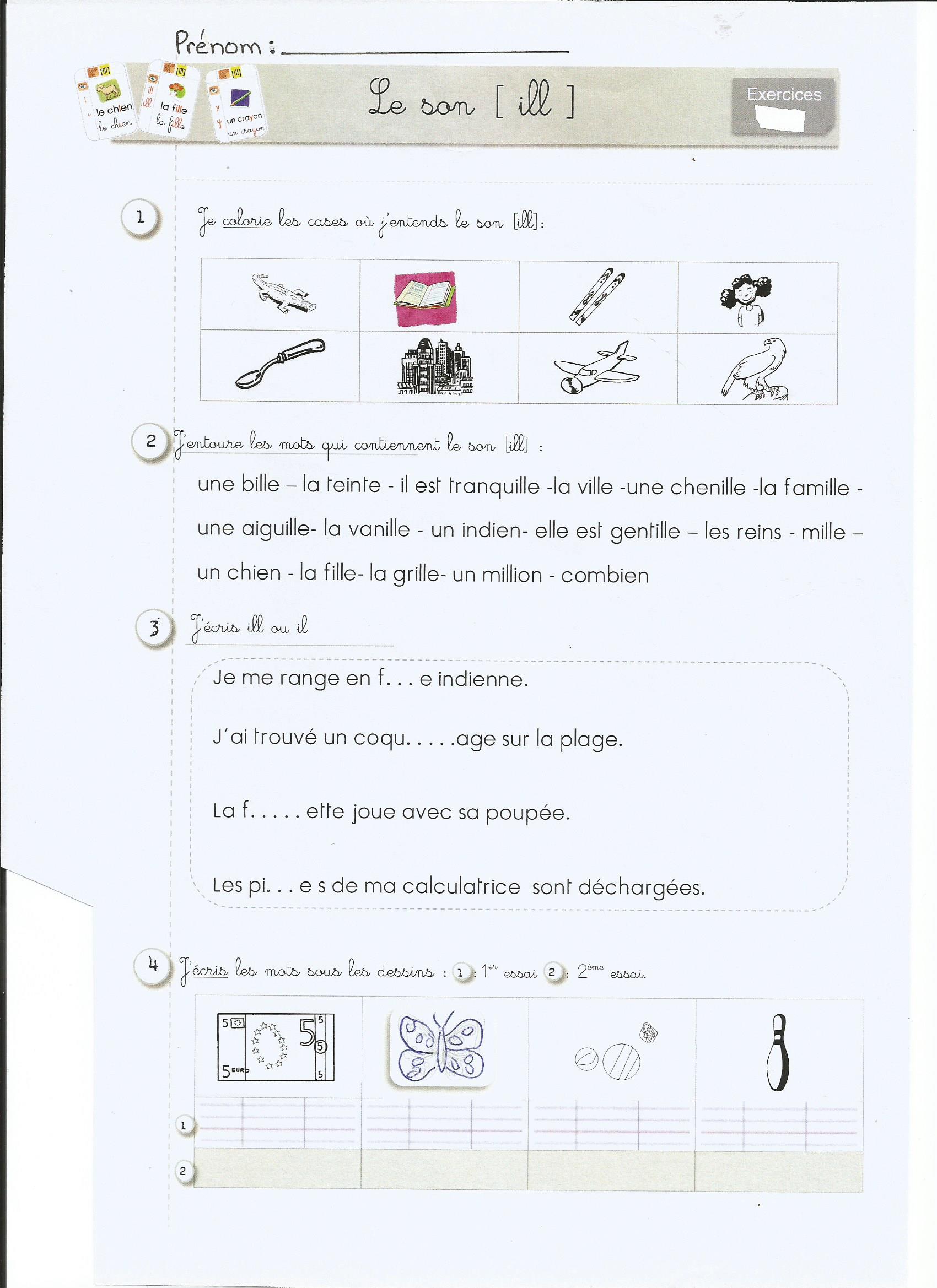 Temps estiméMatière Sujet Matériel nécessaireDéroulement15 minRédactionJogging d’écritureCahier d’écrivain« L’électricité est coupée dans tout le quartier. Raconte. »Rédige ton jogging d’écriture.10 minCalcul mentalAdditions et SoustractionsJeu de cartes de 54 cartes (ou 32 cartes)Règle du jeu «Dépasse pas 100 »  Relire la règle du jeu et joue.5 minCalculOpération du jourCahier du jourPrésente ton cahier du jour avec la date et le titre « Opération du jour ».   Pose et calcul cette soustraction : 741 - 68 =10 minOrthographeSon (ill)Fiche d’exercice dans le porte vue (ou à la fin du tableau)Tu relis la fiche sur le son (ill) dans ton porte-vues.Puis tu fais la fiche d’exercice sur le son (ill)5 min Orthographe DictéeCahier jauneFichier audio ci-dessous ou sur le siteDouble clique sur l’icône puis ouvrir. La lecture se lance automatiquement. Ecoute et écris la phrase.Ensuite pour te relire, colorie les majuscules en orange, les mots appris au surligneur, souligne les verbes en rouge et les sujets en bleu. Entoure les déterminants en jaune et colorie la marque du pluriel des noms en bleu. Vérifie l’accord du verbe avec le sujet.Corrige en vert la dictée avec la correction qui se trouve en bas du tableau.15 minOrthographe Mots de la semaineCahier de règles de françaisRevoir les mots de la période 510 min30 minFrançais/MathématiquesPlan de travailCahier du jourPlan de travail 12Termine le PDT 12, (français et/ou mathématiques), en présentant comme d’habitude sur ton cahier du jour)20 minMathématiquesProblèmesFichier problèmes 2, 3 ou 4Résous 2 problèmes dans ton fichier de problèmes, là où tu es rendu.10 minLectureLire à voix haute et à voix basseL’ourse bleueLis environ 5/6 lignes à voix haute après avoir préparé puis lis la suite à voix basse. Lien à copier :https://fr.calameo.com/read/006004962c566ca0a3352?authid=zUFwqupuaPQG  10 minPoésiePoésieCahier de poésieContinue d’apprendre la poésie. 20 minInformatiqueTraitement de texteCahier de poésie + ordinateurSi tu as la possibilité, tape sur un logiciel de traitement de textes (Word, ...) Ton jogging d’écriture en respectant la mise en page.Arts visuels Réalisation en classe pour les groupes A et B« Il n'y a pas de dragon dans cette histoire » de Lou Carter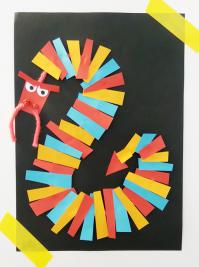 Réaliser un dragon :